2021年鄄城县部分县直事业单位引进高层次急需紧缺人才面试资格审查考生健康承诺书考生姓名　	报考单位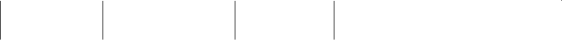 考生姓名　	报考单位联系方式	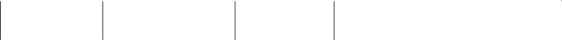 联系方式	1.是否为新冠肺炎疑似、确诊病例、无症状感染者或密切接触者？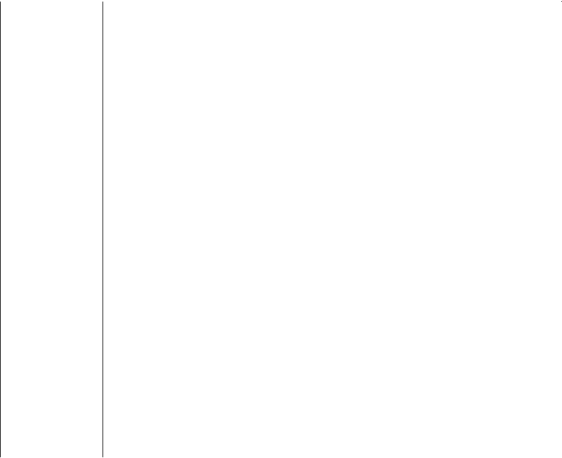 是　　否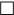 2.是否为新冠肺炎治愈者？是　　否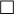 3.考前14天内，是否出现发热（体温≥37.3℃）或其他呼吸道疾病症状？是　　否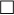 4.考前21天内，是否从疫情高风险等级地区回考区？是　　否5.考前14天内，是否从疫情中风险等级地区回考区？是　　否6.考前21天内，所在社区（村居）是否发生疫情？是　　否1.是否为新冠肺炎疑似、确诊病例、无症状感染者或密切接触者？是　　否2.是否为新冠肺炎治愈者？是　　否3.考前14天内，是否出现发热（体温≥37.3℃）或其他呼吸道疾病症状？是　　否4.考前21天内，是否从疫情高风险等级地区回考区？是　　否5.考前14天内，是否从疫情中风险等级地区回考区？是　　否6.考前21天内，所在社区（村居）是否发生疫情？是　　否考生承诺本人参加2021年鄄城县部分县直事业单位引进高层次急需紧缺人才面试资格审查，现郑重承诺：本人如实逐项填报健康申明，如因隐瞒或虚假填报引起不良后果，本人愿承担相应的法律责任。考生签名：日期：2021 年11月　　日